Teeth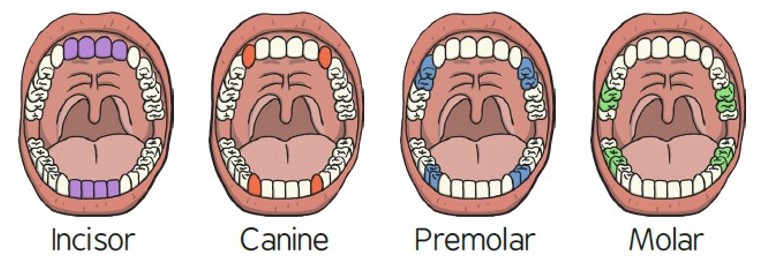 Animals including humans – Year 4Food chains= is eaten byLion skull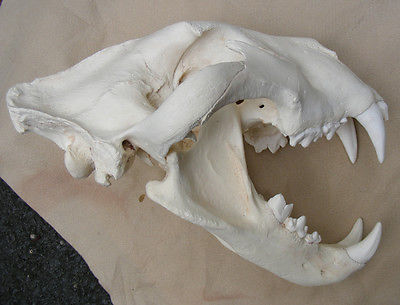 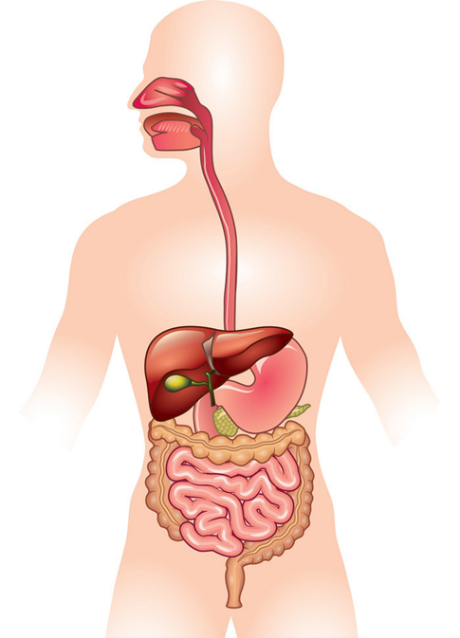 The main parts of the digestive system:Food enters the body through the mouthThe teeth start to break the food down. Saliva is added and the tongue rolls the food into a ball.After swallowing, the food passes down the oesophagus to the stomachIn the stomach the food is broken down further by being churned around and some chemicals are added.Food passes into the small intestine. Here nutrients are removed from the food to be used elsewhere in the body.The rest passes into the large intestine where water is removed to be used elsewhere in the body.What is left is then stored in the rectum until it leaves the body through the anus when you go to the toilet.Key vocabularyKey vocabularydigestive systemThe organs in your body involved in the digestion of food. digestionThis is the way the body breaks down food so the body can absorb it.herbivoreAnimals that only eat plants.carnivoreAnimals that eat other animals.omnivoreAnimals that eat both plants and animals.producerAll green plants can make food in their leaves. They are the only producers of food.consumerAnimals that eat plants in a food chain.predatorAnimals that catch and eat other animals.preyAnimals that are hunted and eaten by predators.food chainAnimals eat plants or other animals. The way this happens is shown in a food chain.Humans have 4 types of teeth: incisors – used for cuttingcanines – rip and tear foodmolars and premolars – for grinding and chewing foodSignificant scientistSignificant scientistWilliam Beaumont(1785-1853)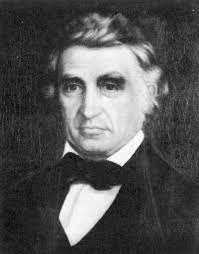 William Beaumont was a surgeon in the U.S. Army. He carried out lots of experiments and research on human digestion.As a result, he provided the world with new information about the digestive process in living human beings.algae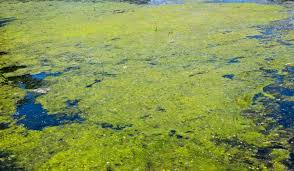 tadpole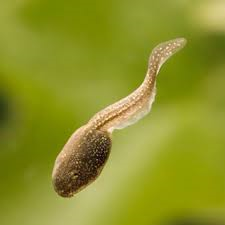 fish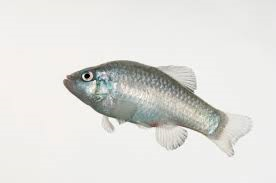 stork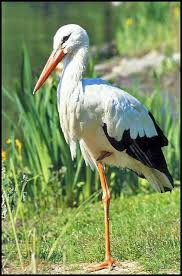 grass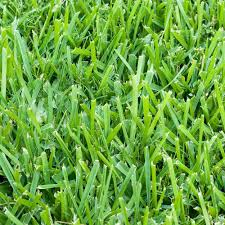 beetle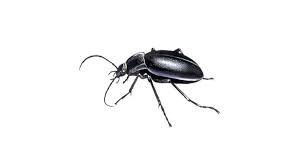 mouse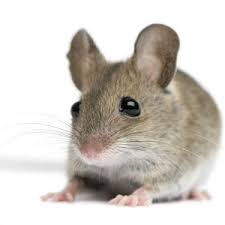 fox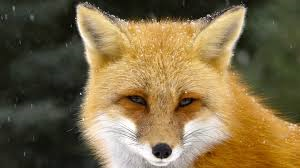 